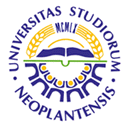 UNIVERSITY OF NOVI SADFACULTY OF AGRICULTURE 21000 NOVI SAD, TRG DOSITEJA OBRADOVIĆA 8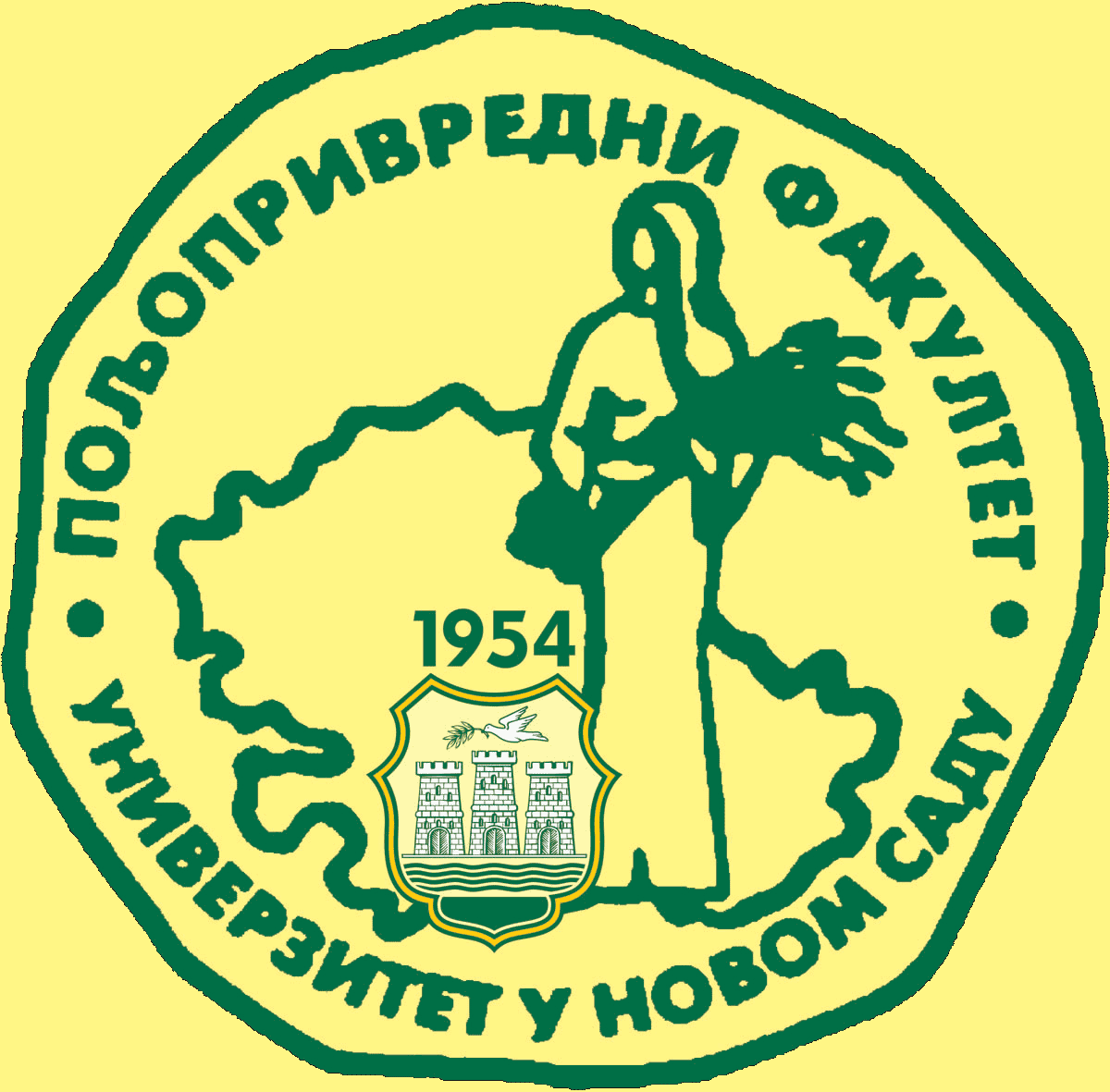 Study Programme AccreditationUNDERGRADUATE ACADEMIC STUDIES                           AGRICULTURAL TOURISM AND RURAL DEVELOPMENT                 Table 5.2 Course specificationTable 5.2 Course specificationTable 5.2 Course specificationCourse:Course:Entrepreneurial Management in Agricultural TourismEntrepreneurial Management in Agricultural TourismEntrepreneurial Management in Agricultural TourismEntrepreneurial Management in Agricultural TourismEntrepreneurial Management in Agricultural TourismEntrepreneurial Management in Agricultural TourismEntrepreneurial Management in Agricultural TourismEntrepreneurial Management in Agricultural TourismEntrepreneurial Management in Agricultural TourismCourse id: 7ОАТ4О19 Course id: 7ОАТ4О19 Entrepreneurial Management in Agricultural TourismEntrepreneurial Management in Agricultural TourismEntrepreneurial Management in Agricultural TourismEntrepreneurial Management in Agricultural TourismEntrepreneurial Management in Agricultural TourismEntrepreneurial Management in Agricultural TourismEntrepreneurial Management in Agricultural TourismEntrepreneurial Management in Agricultural TourismEntrepreneurial Management in Agricultural TourismNumber of ECTS: 6Number of ECTS: 6Entrepreneurial Management in Agricultural TourismEntrepreneurial Management in Agricultural TourismEntrepreneurial Management in Agricultural TourismEntrepreneurial Management in Agricultural TourismEntrepreneurial Management in Agricultural TourismEntrepreneurial Management in Agricultural TourismEntrepreneurial Management in Agricultural TourismEntrepreneurial Management in Agricultural TourismEntrepreneurial Management in Agricultural TourismTeacher:Teacher:Dušan B. MilićDušan B. MilićDušan B. MilićDušan B. MilićDušan B. MilićDušan B. MilićDušan B. MilićDušan B. MilićDušan B. MilićAssistant:Assistant:Mirjana Lukač Ž. BulatovićMirjana Lukač Ž. BulatovićMirjana Lukač Ž. BulatovićMirjana Lukač Ž. BulatovićMirjana Lukač Ž. BulatovićMirjana Lukač Ž. BulatovićMirjana Lukač Ž. BulatovićMirjana Lukač Ž. BulatovićMirjana Lukač Ž. BulatovićCourse statusCourse statusMandatoryMandatoryMandatoryMandatoryMandatoryMandatoryMandatoryMandatoryMandatoryNumber of active teaching classes (weekly)Number of active teaching classes (weekly)Number of active teaching classes (weekly)Number of active teaching classes (weekly)Number of active teaching classes (weekly)Number of active teaching classes (weekly)Number of active teaching classes (weekly)Number of active teaching classes (weekly)Number of active teaching classes (weekly)Number of active teaching classes (weekly)Number of active teaching classes (weekly)Lectures: 4Lectures: 4Tutorials: 2Tutorials: 2Tutorials: 2Other teaching types:Other teaching types:Study research work:Study research work:Other classes:Other classes:Precondition coursesPrecondition coursesNoneNoneNoneNoneNoneNoneNoneNoneNone1.Educational goalsMastering the basic knowledge and required skills of the entrepreneurship in agricultural tourism and rural development, different strategic orientations or aspects of company’s development and growth, as well as the entrepreneurial process in agritourism.      1.Educational goalsMastering the basic knowledge and required skills of the entrepreneurship in agricultural tourism and rural development, different strategic orientations or aspects of company’s development and growth, as well as the entrepreneurial process in agritourism.      1.Educational goalsMastering the basic knowledge and required skills of the entrepreneurship in agricultural tourism and rural development, different strategic orientations or aspects of company’s development and growth, as well as the entrepreneurial process in agritourism.      1.Educational goalsMastering the basic knowledge and required skills of the entrepreneurship in agricultural tourism and rural development, different strategic orientations or aspects of company’s development and growth, as well as the entrepreneurial process in agritourism.      1.Educational goalsMastering the basic knowledge and required skills of the entrepreneurship in agricultural tourism and rural development, different strategic orientations or aspects of company’s development and growth, as well as the entrepreneurial process in agritourism.      1.Educational goalsMastering the basic knowledge and required skills of the entrepreneurship in agricultural tourism and rural development, different strategic orientations or aspects of company’s development and growth, as well as the entrepreneurial process in agritourism.      1.Educational goalsMastering the basic knowledge and required skills of the entrepreneurship in agricultural tourism and rural development, different strategic orientations or aspects of company’s development and growth, as well as the entrepreneurial process in agritourism.      1.Educational goalsMastering the basic knowledge and required skills of the entrepreneurship in agricultural tourism and rural development, different strategic orientations or aspects of company’s development and growth, as well as the entrepreneurial process in agritourism.      1.Educational goalsMastering the basic knowledge and required skills of the entrepreneurship in agricultural tourism and rural development, different strategic orientations or aspects of company’s development and growth, as well as the entrepreneurial process in agritourism.      1.Educational goalsMastering the basic knowledge and required skills of the entrepreneurship in agricultural tourism and rural development, different strategic orientations or aspects of company’s development and growth, as well as the entrepreneurial process in agritourism.      1.Educational goalsMastering the basic knowledge and required skills of the entrepreneurship in agricultural tourism and rural development, different strategic orientations or aspects of company’s development and growth, as well as the entrepreneurial process in agritourism.      2.Educational outcomesComprehending the essence of entrepreneurship as operations and desires for constant innovations, investments and production factor combination with potentials for profit, considering all the business risks in the agritourism and rural development of the Republic of Serbia.     2.Educational outcomesComprehending the essence of entrepreneurship as operations and desires for constant innovations, investments and production factor combination with potentials for profit, considering all the business risks in the agritourism and rural development of the Republic of Serbia.     2.Educational outcomesComprehending the essence of entrepreneurship as operations and desires for constant innovations, investments and production factor combination with potentials for profit, considering all the business risks in the agritourism and rural development of the Republic of Serbia.     2.Educational outcomesComprehending the essence of entrepreneurship as operations and desires for constant innovations, investments and production factor combination with potentials for profit, considering all the business risks in the agritourism and rural development of the Republic of Serbia.     2.Educational outcomesComprehending the essence of entrepreneurship as operations and desires for constant innovations, investments and production factor combination with potentials for profit, considering all the business risks in the agritourism and rural development of the Republic of Serbia.     2.Educational outcomesComprehending the essence of entrepreneurship as operations and desires for constant innovations, investments and production factor combination with potentials for profit, considering all the business risks in the agritourism and rural development of the Republic of Serbia.     2.Educational outcomesComprehending the essence of entrepreneurship as operations and desires for constant innovations, investments and production factor combination with potentials for profit, considering all the business risks in the agritourism and rural development of the Republic of Serbia.     2.Educational outcomesComprehending the essence of entrepreneurship as operations and desires for constant innovations, investments and production factor combination with potentials for profit, considering all the business risks in the agritourism and rural development of the Republic of Serbia.     2.Educational outcomesComprehending the essence of entrepreneurship as operations and desires for constant innovations, investments and production factor combination with potentials for profit, considering all the business risks in the agritourism and rural development of the Republic of Serbia.     2.Educational outcomesComprehending the essence of entrepreneurship as operations and desires for constant innovations, investments and production factor combination with potentials for profit, considering all the business risks in the agritourism and rural development of the Republic of Serbia.     2.Educational outcomesComprehending the essence of entrepreneurship as operations and desires for constant innovations, investments and production factor combination with potentials for profit, considering all the business risks in the agritourism and rural development of the Republic of Serbia.     3.Course contentTheoretical instruction: Small and medium-sized enterprises (2). 2. The concept, importance and function of management (4). 3.  Entrepreneurship and entrepreneurs: defining the concepts of entrepreneurship and entrepreneurs, the development of  entrepreneurial theory, the historical dimension of the essence of entrepreneurship and entrepreneurs, the features of entrepreneurship and entrepreneurs, the models of entrepreneurial activities, the  entrepreneurial process, the schools of innovative  entrepreneurship, the entrepreneurial milieu (structure), the entrepreneurial and managerial behaviour of women (16).  4. Entrepreneurial environment (2). 5. Entrepreneurial strategies (2). 6. Business plan (6). 7. Social responsibility (2). 8. Basic indicators of the entrepreneurial decision-making in starting a business (6). 9. Entrepreneurial financing (4). 10. Potential production programmes in agribusiness (6). 11. Agritourism management – Wine routes as a constituent of wine tourism (6). 12. Quality management – Determining the quality of food and agricultural products. Service quality and customer protection in tourism (4).                  Practical Instruction: Introducing candidates to the basics of making and grading production programmes in agritourism.      3.Course contentTheoretical instruction: Small and medium-sized enterprises (2). 2. The concept, importance and function of management (4). 3.  Entrepreneurship and entrepreneurs: defining the concepts of entrepreneurship and entrepreneurs, the development of  entrepreneurial theory, the historical dimension of the essence of entrepreneurship and entrepreneurs, the features of entrepreneurship and entrepreneurs, the models of entrepreneurial activities, the  entrepreneurial process, the schools of innovative  entrepreneurship, the entrepreneurial milieu (structure), the entrepreneurial and managerial behaviour of women (16).  4. Entrepreneurial environment (2). 5. Entrepreneurial strategies (2). 6. Business plan (6). 7. Social responsibility (2). 8. Basic indicators of the entrepreneurial decision-making in starting a business (6). 9. Entrepreneurial financing (4). 10. Potential production programmes in agribusiness (6). 11. Agritourism management – Wine routes as a constituent of wine tourism (6). 12. Quality management – Determining the quality of food and agricultural products. Service quality and customer protection in tourism (4).                  Practical Instruction: Introducing candidates to the basics of making and grading production programmes in agritourism.      3.Course contentTheoretical instruction: Small and medium-sized enterprises (2). 2. The concept, importance and function of management (4). 3.  Entrepreneurship and entrepreneurs: defining the concepts of entrepreneurship and entrepreneurs, the development of  entrepreneurial theory, the historical dimension of the essence of entrepreneurship and entrepreneurs, the features of entrepreneurship and entrepreneurs, the models of entrepreneurial activities, the  entrepreneurial process, the schools of innovative  entrepreneurship, the entrepreneurial milieu (structure), the entrepreneurial and managerial behaviour of women (16).  4. Entrepreneurial environment (2). 5. Entrepreneurial strategies (2). 6. Business plan (6). 7. Social responsibility (2). 8. Basic indicators of the entrepreneurial decision-making in starting a business (6). 9. Entrepreneurial financing (4). 10. Potential production programmes in agribusiness (6). 11. Agritourism management – Wine routes as a constituent of wine tourism (6). 12. Quality management – Determining the quality of food and agricultural products. Service quality and customer protection in tourism (4).                  Practical Instruction: Introducing candidates to the basics of making and grading production programmes in agritourism.      3.Course contentTheoretical instruction: Small and medium-sized enterprises (2). 2. The concept, importance and function of management (4). 3.  Entrepreneurship and entrepreneurs: defining the concepts of entrepreneurship and entrepreneurs, the development of  entrepreneurial theory, the historical dimension of the essence of entrepreneurship and entrepreneurs, the features of entrepreneurship and entrepreneurs, the models of entrepreneurial activities, the  entrepreneurial process, the schools of innovative  entrepreneurship, the entrepreneurial milieu (structure), the entrepreneurial and managerial behaviour of women (16).  4. Entrepreneurial environment (2). 5. Entrepreneurial strategies (2). 6. Business plan (6). 7. Social responsibility (2). 8. Basic indicators of the entrepreneurial decision-making in starting a business (6). 9. Entrepreneurial financing (4). 10. Potential production programmes in agribusiness (6). 11. Agritourism management – Wine routes as a constituent of wine tourism (6). 12. Quality management – Determining the quality of food and agricultural products. Service quality and customer protection in tourism (4).                  Practical Instruction: Introducing candidates to the basics of making and grading production programmes in agritourism.      3.Course contentTheoretical instruction: Small and medium-sized enterprises (2). 2. The concept, importance and function of management (4). 3.  Entrepreneurship and entrepreneurs: defining the concepts of entrepreneurship and entrepreneurs, the development of  entrepreneurial theory, the historical dimension of the essence of entrepreneurship and entrepreneurs, the features of entrepreneurship and entrepreneurs, the models of entrepreneurial activities, the  entrepreneurial process, the schools of innovative  entrepreneurship, the entrepreneurial milieu (structure), the entrepreneurial and managerial behaviour of women (16).  4. Entrepreneurial environment (2). 5. Entrepreneurial strategies (2). 6. Business plan (6). 7. Social responsibility (2). 8. Basic indicators of the entrepreneurial decision-making in starting a business (6). 9. Entrepreneurial financing (4). 10. Potential production programmes in agribusiness (6). 11. Agritourism management – Wine routes as a constituent of wine tourism (6). 12. Quality management – Determining the quality of food and agricultural products. Service quality and customer protection in tourism (4).                  Practical Instruction: Introducing candidates to the basics of making and grading production programmes in agritourism.      3.Course contentTheoretical instruction: Small and medium-sized enterprises (2). 2. The concept, importance and function of management (4). 3.  Entrepreneurship and entrepreneurs: defining the concepts of entrepreneurship and entrepreneurs, the development of  entrepreneurial theory, the historical dimension of the essence of entrepreneurship and entrepreneurs, the features of entrepreneurship and entrepreneurs, the models of entrepreneurial activities, the  entrepreneurial process, the schools of innovative  entrepreneurship, the entrepreneurial milieu (structure), the entrepreneurial and managerial behaviour of women (16).  4. Entrepreneurial environment (2). 5. Entrepreneurial strategies (2). 6. Business plan (6). 7. Social responsibility (2). 8. Basic indicators of the entrepreneurial decision-making in starting a business (6). 9. Entrepreneurial financing (4). 10. Potential production programmes in agribusiness (6). 11. Agritourism management – Wine routes as a constituent of wine tourism (6). 12. Quality management – Determining the quality of food and agricultural products. Service quality and customer protection in tourism (4).                  Practical Instruction: Introducing candidates to the basics of making and grading production programmes in agritourism.      3.Course contentTheoretical instruction: Small and medium-sized enterprises (2). 2. The concept, importance and function of management (4). 3.  Entrepreneurship and entrepreneurs: defining the concepts of entrepreneurship and entrepreneurs, the development of  entrepreneurial theory, the historical dimension of the essence of entrepreneurship and entrepreneurs, the features of entrepreneurship and entrepreneurs, the models of entrepreneurial activities, the  entrepreneurial process, the schools of innovative  entrepreneurship, the entrepreneurial milieu (structure), the entrepreneurial and managerial behaviour of women (16).  4. Entrepreneurial environment (2). 5. Entrepreneurial strategies (2). 6. Business plan (6). 7. Social responsibility (2). 8. Basic indicators of the entrepreneurial decision-making in starting a business (6). 9. Entrepreneurial financing (4). 10. Potential production programmes in agribusiness (6). 11. Agritourism management – Wine routes as a constituent of wine tourism (6). 12. Quality management – Determining the quality of food and agricultural products. Service quality and customer protection in tourism (4).                  Practical Instruction: Introducing candidates to the basics of making and grading production programmes in agritourism.      3.Course contentTheoretical instruction: Small and medium-sized enterprises (2). 2. The concept, importance and function of management (4). 3.  Entrepreneurship and entrepreneurs: defining the concepts of entrepreneurship and entrepreneurs, the development of  entrepreneurial theory, the historical dimension of the essence of entrepreneurship and entrepreneurs, the features of entrepreneurship and entrepreneurs, the models of entrepreneurial activities, the  entrepreneurial process, the schools of innovative  entrepreneurship, the entrepreneurial milieu (structure), the entrepreneurial and managerial behaviour of women (16).  4. Entrepreneurial environment (2). 5. Entrepreneurial strategies (2). 6. Business plan (6). 7. Social responsibility (2). 8. Basic indicators of the entrepreneurial decision-making in starting a business (6). 9. Entrepreneurial financing (4). 10. Potential production programmes in agribusiness (6). 11. Agritourism management – Wine routes as a constituent of wine tourism (6). 12. Quality management – Determining the quality of food and agricultural products. Service quality and customer protection in tourism (4).                  Practical Instruction: Introducing candidates to the basics of making and grading production programmes in agritourism.      3.Course contentTheoretical instruction: Small and medium-sized enterprises (2). 2. The concept, importance and function of management (4). 3.  Entrepreneurship and entrepreneurs: defining the concepts of entrepreneurship and entrepreneurs, the development of  entrepreneurial theory, the historical dimension of the essence of entrepreneurship and entrepreneurs, the features of entrepreneurship and entrepreneurs, the models of entrepreneurial activities, the  entrepreneurial process, the schools of innovative  entrepreneurship, the entrepreneurial milieu (structure), the entrepreneurial and managerial behaviour of women (16).  4. Entrepreneurial environment (2). 5. Entrepreneurial strategies (2). 6. Business plan (6). 7. Social responsibility (2). 8. Basic indicators of the entrepreneurial decision-making in starting a business (6). 9. Entrepreneurial financing (4). 10. Potential production programmes in agribusiness (6). 11. Agritourism management – Wine routes as a constituent of wine tourism (6). 12. Quality management – Determining the quality of food and agricultural products. Service quality and customer protection in tourism (4).                  Practical Instruction: Introducing candidates to the basics of making and grading production programmes in agritourism.      3.Course contentTheoretical instruction: Small and medium-sized enterprises (2). 2. The concept, importance and function of management (4). 3.  Entrepreneurship and entrepreneurs: defining the concepts of entrepreneurship and entrepreneurs, the development of  entrepreneurial theory, the historical dimension of the essence of entrepreneurship and entrepreneurs, the features of entrepreneurship and entrepreneurs, the models of entrepreneurial activities, the  entrepreneurial process, the schools of innovative  entrepreneurship, the entrepreneurial milieu (structure), the entrepreneurial and managerial behaviour of women (16).  4. Entrepreneurial environment (2). 5. Entrepreneurial strategies (2). 6. Business plan (6). 7. Social responsibility (2). 8. Basic indicators of the entrepreneurial decision-making in starting a business (6). 9. Entrepreneurial financing (4). 10. Potential production programmes in agribusiness (6). 11. Agritourism management – Wine routes as a constituent of wine tourism (6). 12. Quality management – Determining the quality of food and agricultural products. Service quality and customer protection in tourism (4).                  Practical Instruction: Introducing candidates to the basics of making and grading production programmes in agritourism.      3.Course contentTheoretical instruction: Small and medium-sized enterprises (2). 2. The concept, importance and function of management (4). 3.  Entrepreneurship and entrepreneurs: defining the concepts of entrepreneurship and entrepreneurs, the development of  entrepreneurial theory, the historical dimension of the essence of entrepreneurship and entrepreneurs, the features of entrepreneurship and entrepreneurs, the models of entrepreneurial activities, the  entrepreneurial process, the schools of innovative  entrepreneurship, the entrepreneurial milieu (structure), the entrepreneurial and managerial behaviour of women (16).  4. Entrepreneurial environment (2). 5. Entrepreneurial strategies (2). 6. Business plan (6). 7. Social responsibility (2). 8. Basic indicators of the entrepreneurial decision-making in starting a business (6). 9. Entrepreneurial financing (4). 10. Potential production programmes in agribusiness (6). 11. Agritourism management – Wine routes as a constituent of wine tourism (6). 12. Quality management – Determining the quality of food and agricultural products. Service quality and customer protection in tourism (4).                  Practical Instruction: Introducing candidates to the basics of making and grading production programmes in agritourism.      4.Teaching methodsOral lectures, consultations, PTT presentations.4.Teaching methodsOral lectures, consultations, PTT presentations.4.Teaching methodsOral lectures, consultations, PTT presentations.4.Teaching methodsOral lectures, consultations, PTT presentations.4.Teaching methodsOral lectures, consultations, PTT presentations.4.Teaching methodsOral lectures, consultations, PTT presentations.4.Teaching methodsOral lectures, consultations, PTT presentations.4.Teaching methodsOral lectures, consultations, PTT presentations.4.Teaching methodsOral lectures, consultations, PTT presentations.4.Teaching methodsOral lectures, consultations, PTT presentations.4.Teaching methodsOral lectures, consultations, PTT presentations.Knowledge evaluation (maximum 100 points)Knowledge evaluation (maximum 100 points)Knowledge evaluation (maximum 100 points)Knowledge evaluation (maximum 100 points)Knowledge evaluation (maximum 100 points)Knowledge evaluation (maximum 100 points)Knowledge evaluation (maximum 100 points)Knowledge evaluation (maximum 100 points)Knowledge evaluation (maximum 100 points)Knowledge evaluation (maximum 100 points)Knowledge evaluation (maximum 100 points)Pre-examination obligationsPre-examination obligationsPre-examination obligationsMandatoryPointsPointsFinal exam Final exam MandatoryMandatoryPointsSeminar paper (1)Seminar paper (1)Seminar paper (1)Yes/No1010Written exam (1)Written exam (1)Yes/NoYes/No30Case study (1)Case study (1)Case study (1)Yes/No1010Oral examOral examYes/NoYes/No30Business plan analysis (1)Business plan analysis (1)Business plan analysis (1)Yes/No2020Work practiceWork practiceWork practiceYes/No--OtherOtherOtherYes/No--Literature Literature Literature Literature Literature Literature Literature Literature Literature Literature Literature Ord.AuthorAuthorTitleTitleTitlePublisherPublisherPublisherPublisherYear1.Sredojević Zorica, Milić Dušan, Dimitrijević BojanSredojević Zorica, Milić Dušan, Dimitrijević BojanTHE IMPACT OF QUALITY COSTS ON BUSINESS STRATEGY OF AGRICULTURAL ENTERPRISES, MonographyTHE IMPACT OF QUALITY COSTS ON BUSINESS STRATEGY OF AGRICULTURAL ENTERPRISES, MonographyTHE IMPACT OF QUALITY COSTS ON BUSINESS STRATEGY OF AGRICULTURAL ENTERPRISES, MonographyFaculty of Agricultural Sciences and Food, Skopje.   (p.258-271)Faculty of Agricultural Sciences and Food, Skopje.   (p.258-271)Faculty of Agricultural Sciences and Food, Skopje.   (p.258-271)Faculty of Agricultural Sciences and Food, Skopje.   (p.258-271)20102. Bobera D. Bobera D.PreduzetništvoPreduzetništvoPreduzetništvoEkonomski fakultet, SuboticaEkonomski fakultet, SuboticaEkonomski fakultet, SuboticaEkonomski fakultet, Subotica20103.Pejanović R., Njegovan Z.Pejanović R., Njegovan Z.Preduzetništvo i Agro(ekonomija)Preduzetništvo i Agro(ekonomija)Preduzetništvo i Agro(ekonomija)Poljoprivredni fakultet, Novi SadPoljoprivredni fakultet, Novi SadPoljoprivredni fakultet, Novi SadPoljoprivredni fakultet, Novi Sad20094.Pokrajac S.,Tomić DragicaPokrajac S.,Tomić DragicaPreduzetništvoPreduzetništvoPreduzetništvoAlfa-graf NS, Novi SadAlfa-graf NS, Novi SadAlfa-graf NS, Novi SadAlfa-graf NS, Novi Sad20085.Milanović R.Milanović R.Mali biznis i preduzetništvo u poljoprivredi I seluMali biznis i preduzetništvo u poljoprivredi I seluMali biznis i preduzetništvo u poljoprivredi I seluInstitut za ekonomiku poljoprivrede, BeogradInstitut za ekonomiku poljoprivrede, BeogradInstitut za ekonomiku poljoprivrede, BeogradInstitut za ekonomiku poljoprivrede, Beograd2006